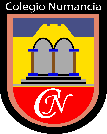 TALLER DE NATACIÓNEstimados padres y apoderadosEsperando que se encuentren bien, nos dirigimos a ustedes para informar que el taller extraprogramático de natación comenzará el martes 02 de abril. Al igual que en años anteriores, los cursos de enseñanza básica serán divididos por trimestre, con el fin de dar cobertura a la mayor cantidad de estudiantes posible.El taller se realizará en Numancia Sport, ubicado en Victorino Lastarria 138, cerro Esperanza (junto al colegio).Las fechas y horarios en que se llevará a cabo el taller, dependiendo del curso, son las siguientes:Para el desarrollo de la clase es necesario que el estudiante venga con traje de baño deportivo, chalas de goma, lentes y gorra para piscina y toalla, se sugiere que sean dos, una para la ducha, y otra para salir de la piscina.Como es de su conocimiento, este taller se desarrolla fuera del establecimiento educacional, por lo cual es necesario que el estudiante sea retirado por el apoderado y trasladado hasta el gimnasio para la clase. Para concretar la inscripción es fundamental que complete la autorización adjunta y envíe a unidadtecnicapedagogica@colegionumancia.cl. Los cupos son limitados, por lo cual es importante que el proceso se realice lo antes posible.Por último, los estudiantes de la selección son citados por los profesores que imparten clases en el gimnasio Numancia, por medio de correo electrónico.Sin otro particular, se despide atentamenteUNIDAD TÉCNICA PEDAGÓGICA-----------------------------------------------------------------------------------------------------------------------------------------------FECHACURSOSHORARIO02 de abril al 11 de junio.5° y 6° básico.Martes de 16:00 a 17:00 hrs.09 de julio al 01 de octubre.3° y 4° básico.Martes de 16:00 a 17:00 hrs08 de octubre al 17 de diciembre.1° y 2 básicoMartes de 16:00 a 17:00 hrs04 de abril a diciembre (fecha por confirmar)7° a 4° medioJueves de 16:00 a 17:00 hrs.05 de abril a diciembre (fecha por confirmar)SelecciónViernes de 15 a 16:00 hrsAUTORIZACIÓNYo, ___________________________________________ RUT Nº _____________ autorizo a mi pupilo/a ___________________________________________ Rut: _________________ del curso: ___________A participar del taller de natación que se imparte en Numancia Sport los martes de 16:00 a 17:00 hrs.                                                             _______________________________                                                                            Firma apoderado